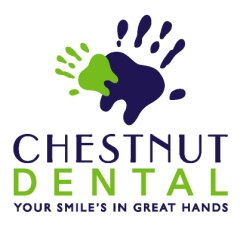 CARE OF WHITE COLORED FILLINGS & CROWNSYou or your child has had a composite resin “WHITE COLORED” filling or crown placed at today’s appointment.  This material provides for esthetic reconstruction of a tooth whose crown has been lost to decay or fracture.  Please familiarize yourself with the following information.You or your child may eat normally as soon as the local anesthetic (if used) wears off, typically within 2-3 hours.  While this material is strong, it does not compare in strength to the original tooth.  Composite crowns will fracture if subjected to strong forces (trauma to the tooth, biting on hard things such as raw veggies, apples, pens, pencils, ice, etc.)  These situations should be avoided if the restoration is to have the best chance for success.  Due to the porous nature of composite resins, some small amount of stain will accumulate over time.  When this stain and discoloration occur, the restoration may need to be mechanically polished or replaced.Some amount of wear will occur with composite restorations that may necessitate replacement.  The degree of wear varies from individual to individual; thus, it is difficult to estimate the time span that can be anticipated from the restoration.If you have any questions, please feel free to ask.ChestnutDental.comPEDIATRIC * ORTHODONTIC * ADULT 